LIGUE DE WILAYA DE FOOT BALL  OUM  EL  BOUAGHICOMMISSION DE DISCIPLINEREUNION DU 16/05/2022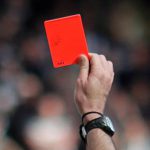 MEMBRES PRESENTS :MESSIEURS :                         BOUMARAF  AMARA   PRESIDENT                        19°eme JOURNEE                                                DAHNOUN ABDELKRIM  MEMBREORDRE DU JOUR : Traitement  des affaires	- SAIDI   MOUSSA  LIC N°0451003 …….   ……….   (CRBH)……  ……AVERTISSEMENT- BELKHIRI    ABDEREZAK  LIC N°0446015 …….      (JBJ)……… ……AVERTISSEMENT-RETTAB  DJAMELEDDINE  LIC N°0449024 …….      (ESSR…………………………EST SUSPENDU DE (01) UN MATCH FERME PLUS UNE AMENDE DE  1000.00 DA  POUR CONTESTATION DE DECISION  ART 101 DES RG DE FAF-SAHBI   ABDELMADJID  LIC N°0449015……       (ESSR)……………………AVERTISSEMENT-DAHDOUH   ISHAK  LIC N°0449026……      ……. (ESSR)……………………AVERTISSEMENTZEDJAR   SIFEDDINE  LIC N°0445028……      … . (USHD)……………………AVERTISSEMENTBELKHIRI    ALAEDDINE  LIC N°0445001……      . (USHD…………………………EST SUSPENDU DE (01) UN MATCH FERME PLUS UNE AMENDE DE  1000.00 DA  POUR CONTESTATION DE DECISION  ART 101 DES RG DE FAF- ZERROUKI   CHOKRI  LIC N°0443005 …….      (DJS)……… ……………………AVERTISSEMENT- CHIBANE    YOUNES  LIC N°0450029 …….      (USAM)……… …………….…AVERTISSEMENT - BELKACEMI   OUSSAMA  LIC N°0444007 …….      (USB)……… ………..……AVERTISSEMENT- YOUNSI    TAKIEDDINE  LIC N°0444014 …….  .    (USB)……… ……..….…AVERTISSEMENT- ZERARA    MOUSSA  LIC N°0442006 ……. …….     (CRBB)……… ……..….…AVERTISSEMENT-LE PRESIDENT  DE  LA COMMISSION  A .BOUMARAF AFFAIRE N°   78  RENCONTRE   JBJ/ CRBH  …………… DU 13/05/2022 (S)AFFAIRE N°   79  RENCONTRE   ESSR/ USHD  …………… DU 13/05/2022 (S)AFFAIRE N°   80  RENCONTRE   DJS/ USAM  …………… DU 13/05/2022 (S)AFFAIRE N°   81  RENCONTRE   CRBB/ USB  …………… DU 13/05/2022 (S)